Дата Тема урокаКонтроль выполнения заданий   e-mail 13.04.Постоянные магниты. Магнитное поле Земли https://yandex.ru/video/preview/?filmId=7732239449018995182&text=%D0%9F%D0%BE%D1%81%D1%82%D0%BE%D1%8F%D0%BD%D0%BD%D1%8B%D0%B5%20%D0%BC%D0%B0%D0%B3%D0%BD%D0%B8%D1%82%D1%8B.%20%D0%9C%D0%B0%D0%B3%D0%BD%D0%B8%D1%82%D0%BD%D0%BE%D0%B5%20%D0%BF%D0%BE%D0%BB%D0%B5%20%D0%97%D0%B5%D0%BC%D0%BB%D0%B8&path=wizard&parent-reqid=1586546559732118-1577177960035981835400280-production-app-host-sas-web-yp-202&redircnt=1586546590.1 Прочти параграф 60 и  выполни тест 1. Постоянный магнит — это1) сильно намагниченное тело
2) тело из закаленной стали или специального сплава, которое хорошо намагничивается
3) намагниченное тело, которое притягивает к себе железные предметы
4) тело, сохраняющее свою намагниченность длительное время2. Какую гипотезу о происхождении магнитных свойств веществ предложил Андре Ампер?1) Он не предлагал такой гипотезы
2) Эти свойства возникают из-за беспорядочного движения молекул в веществе
3) Наличие магнитных свойств обусловлено существованием электрических токов внутри молекул вещества
4) Магнитными свойствами обладают вещества, имеющие электрические заряды3. С движением каких частиц в атоме связано появление магнитных свойств?1) Ядер атомов
2) Протонов в ядре атома
3) Нейтронов в ядре атома
4) Электронов4. Какой формы бывают обычно постоянные магниты?1) Шарообразной
2) Дугообразной
3) Цилиндрической
4) Полосовой5. Какие места постоянного магнита оказывают наибольшее магнитное действие? Как их называют?1) Их концы; южный и северный полюсы
2) Находящиеся в середине магнита; полюсы
3) Все места оказывают одинаковое действие
4) Среди ответов нет правильного6. Какое из названных здесь веществ хорошо притягивается к магниту?1) Полиэтилен
2) Чугун
3) Древесина
4) Медь7. Какое из ниженазванных веществ не притягивается к магниту?1) Сталь
2) Магнитный сплав
3) Кобальт
4) Резина8. Как взаимодействуют разноименные полюсы магнитов?1) Отталкиваются друг от друга
2) Не реагируют на присутствие друг друга
3) Притягиваются друг к другу
4) Притягиваются друг к другу только при очень малом расстоянии между ними9. Как взаимодействуют одноименные полюсы магнитов?1) Отталкиваются друг от друга
2) Не реагируют на присутствие друг друга
3) Притягиваются друг к другу
4) Притягиваются друг к другу только при очень большом расстоянии между ними10. Какая из приведенных на рисунке картин магнитных линий магнитного поля соответствует случаю взаимодействия одноименных полюсов магнитов?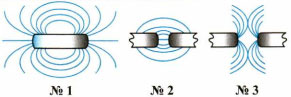 1) №1
2) №2
3) №311. На рисунке представлены картины магнитных полей между полюсами магнитов. На какой из них слева находится северный полюс?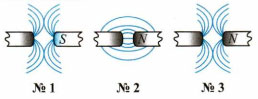 1) №1
2) №2
3) №3аудиозапись ответов  на вопросы 1-6 к п.60  выслать на почту до 16.00klass820208@yandex.ru16.04Действие магнитного поля на проводник с током.  https://yandex.ru/video/preview/?filmId=2337889145410326634&text=%D0%94%D0%B5%D0%B9%D1%81%D1%82%D0%B2%D0%B8%D0%B5%20%D0%BC%D0%B0%D0%B3%D0%BD%D0%B8%D1%82%D0%BD%D0%BE%D0%B3%D0%BE%20%D0%BF%D0%BE%D0%BB%D1%8F%20%D0%BD%D0%B0%20%D0%BF%D1%80%D0%BE%D0%B2%D0%BE%D0%B4%D0%BD%D0%B8%D0%BA%20%D1%81%20%D1%82%D0%BE%D0%BA%D0%BE%D0%BC.&path=wizard&parent-reqid=1586547778206457-384282882391916871600324-production-app-host-sas-web-yp-158&redircnt=1586547812.1Прочти параграф 61Выполни виртуальную практическую работу http://www.virtulab.net/index.php?option=com_content&view=article&id=358:2009-11-19-02-20-01&catid=64:3d-&Itemid=111Фото результатов работы пришли на почту до 16.00klass820208@yandex.ru